Схема расположения земельного участка с кадастровым номером 41:05:0101007:532 по ул. Магистральная, 150,                   г. Елизово.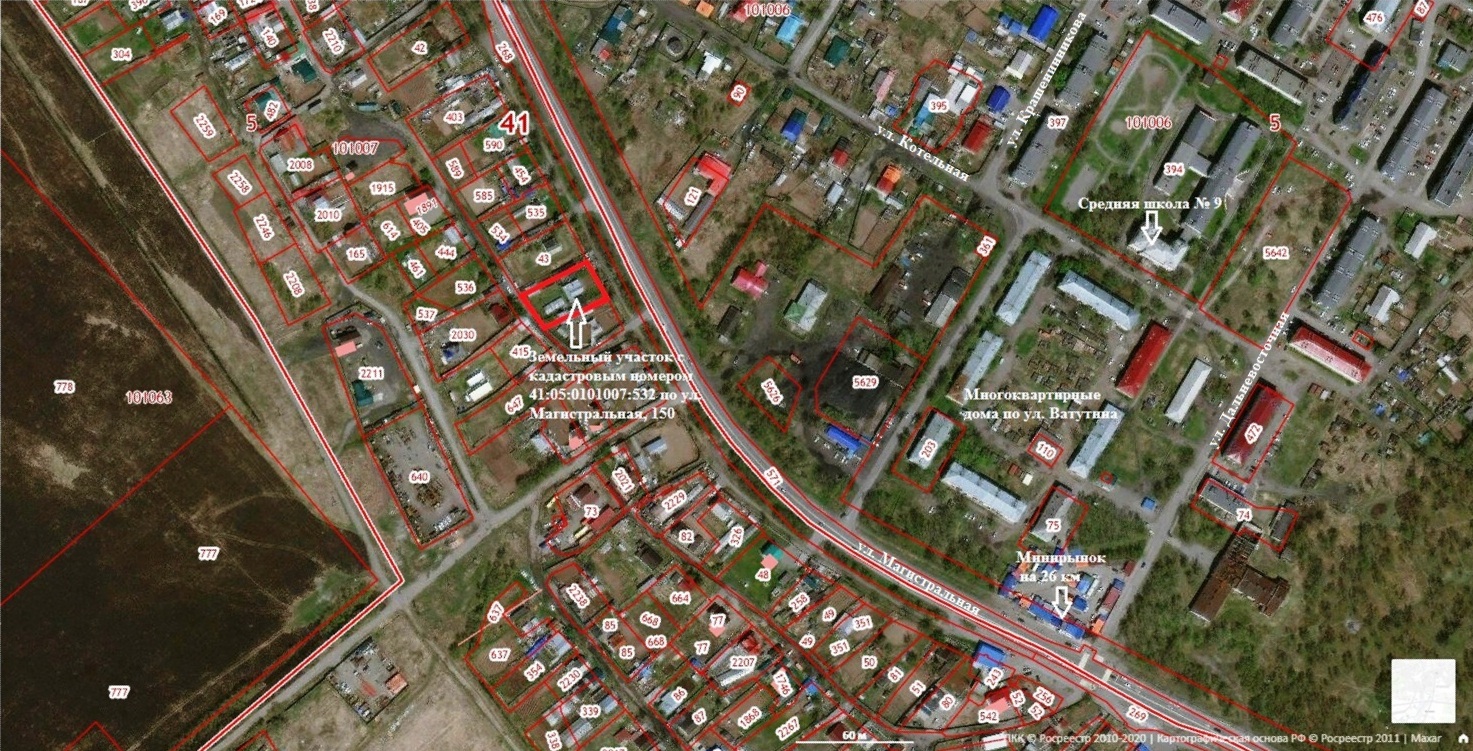 